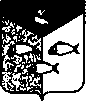 Администрация Пеновского муниципального округаТверской областиП О С Т А Н О В Л Е Н И Е08.10.2021 г.                                 пгт  Пено                                              №542 Об утверждении Плана мероприятий по противодействию коррупции в Администрации   Пеновского муниципального округа на 2021 – 2024 годы     В соответствии с подпунктом «б» пункта 3 Указа Президента Российской Федерации от 16.08.2021г. №478 «О национальном плане противодействия коррупции на 2021 – 2024 годы»,П О С Т А Н О В Л Я Ю:Утвердить План мероприятий  по противодействию коррупции в Администрации Пеновского муниципального округа на 2021 – 2024 годы.Признать утратившим силу Постановление Главы Пеновского района от 10.12.2019г. №641 «Об утверждении плана мероприятий  по противодействию коррупции в МО «Пеновский район» на 2020 год».Руководителю общего отдела Администрации Пеновского муниципального округа Коршуновой Е.Г. ознакомить руководителей отделов и самостоятельных структурных подразделений с настоящим Постановлением под роспись.Настоящее Постановление подлежит размещению на официальном сайте Администрации Пеновского муниципального округа в информационно-телекоммуникационной сети «Интернет».Контроль за исполнением данного Постановления оставляю за собой.Настоящее Постановление вступает в силу после его официального подписания.Глава Пеновского муниципального округа                                             В.Ф. Морозов